Minnebea Bi-Polar Stepper Motor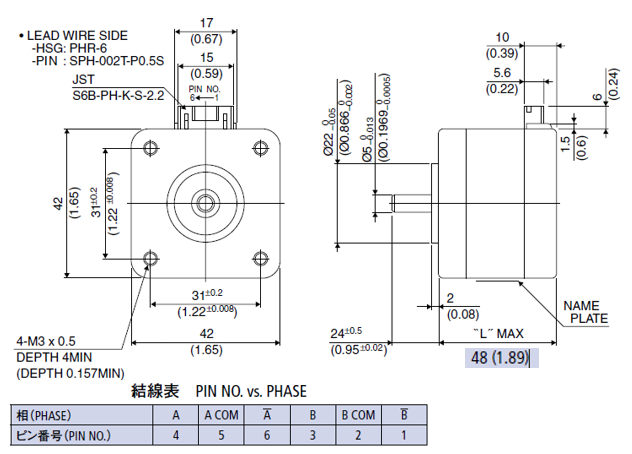 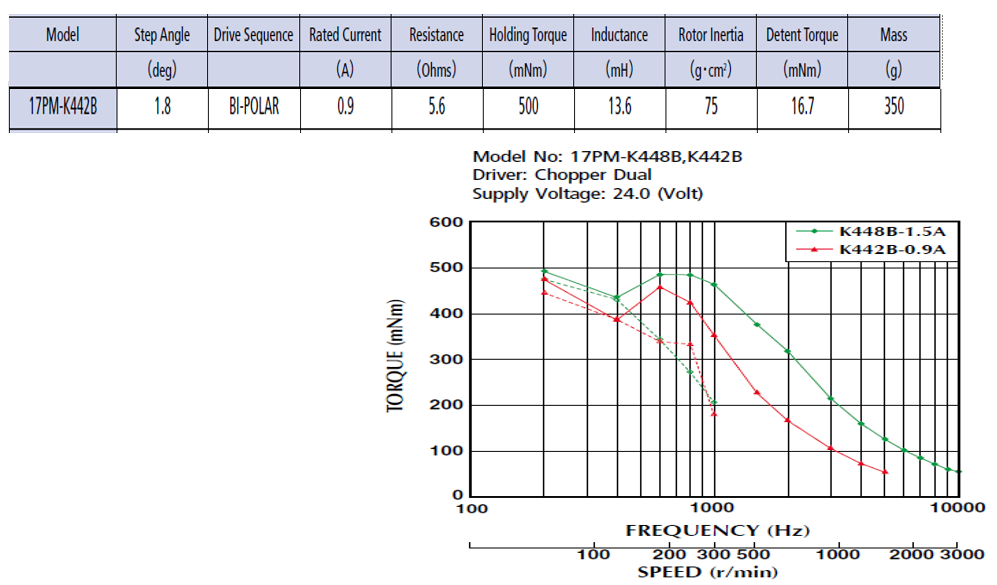 Circuit Connections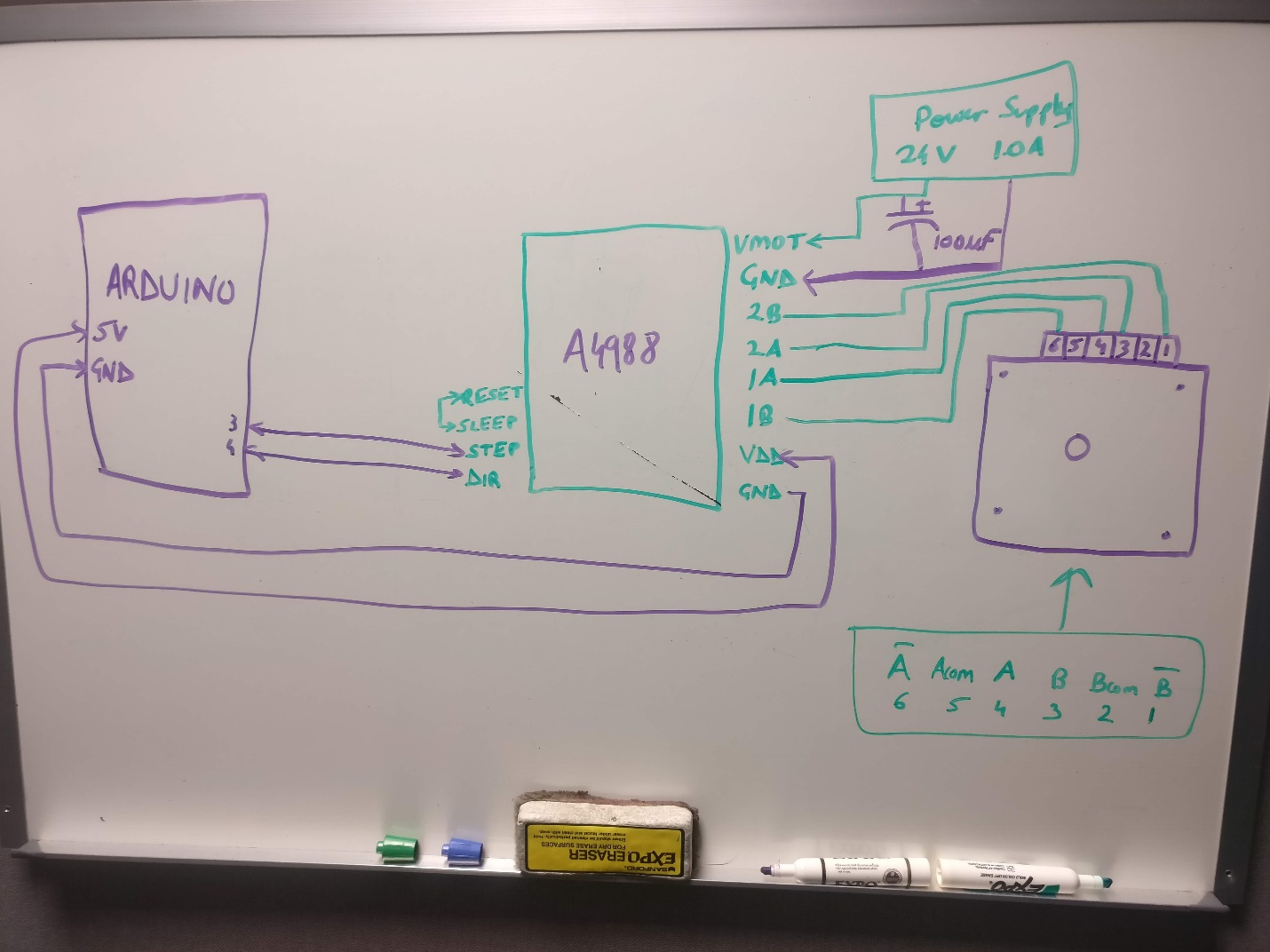 